Le dossier réponses est à compléter et à joindre aux feuilles de copie.Barème / 200 points	Partie 1 : Vérification des performances du système de freinage véhicule	(C1-3)Partie 2 : Vérification des performances du circuit de dépression	(C1-1, C1-3)Partie 3 : Vérification des performances du système d’assistance	(C1-1, C1-2, C1-3)Partie 4 : Contrôle technique et remise en état	(C1-1, C1-2, C1-3)C1-1 : Décrire le fonctionnement d’un système.C1-2 : Identifier les grandeurs d’entrée / sortie d’un système.C1-3 : Caractériser les performances d’un système.Dossier techniqueA. GÉNÉRALITÉSVéhicule : Peugeot 508 Berline 2.2 HDI bi-turbo 204 ch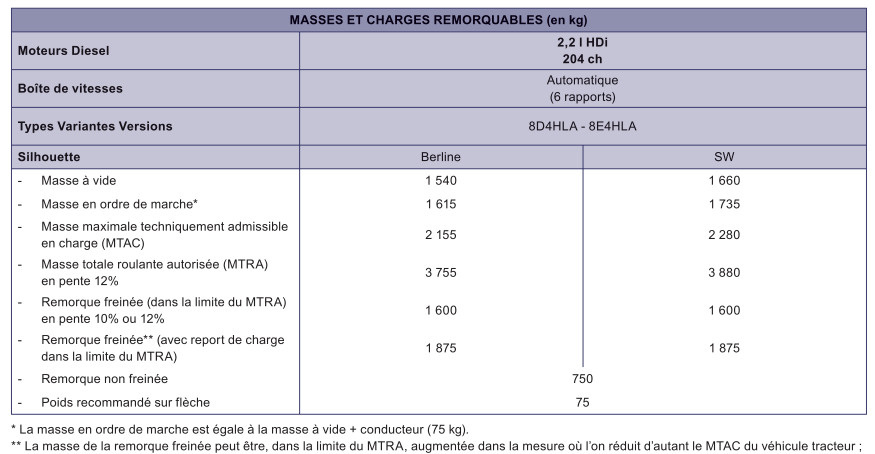 B. FREINAGELe circuit de freinage est en X. Les freins à disques sont ventilés à l'avant et à l'arrière. Le véhicule est équipé de série d’un frein de stationnement à commande électrique (FSE) agissant par câbles, sur les roues arrière. Fonctions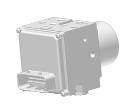 Le véhicule est équipé d’un bloc ABS/ESP qui assure, outre les fonctions d’antiblocage des roues au freinage (ABS) et le contrôle de stabilité en courbe (ESP), les fonctions de répartition électronique de freinage (REF), d’antipatinage (ASR) et d’antiblocage des roues en phase de frein moteur (MSR). De plus, ce véhicule est équipé du système d’aide au freinage d’urgence intégré au maître-cylindre (AFU).Freins avantFreins arrièreMaître-cylindre ServofreinCircuits de freinageCircuit en X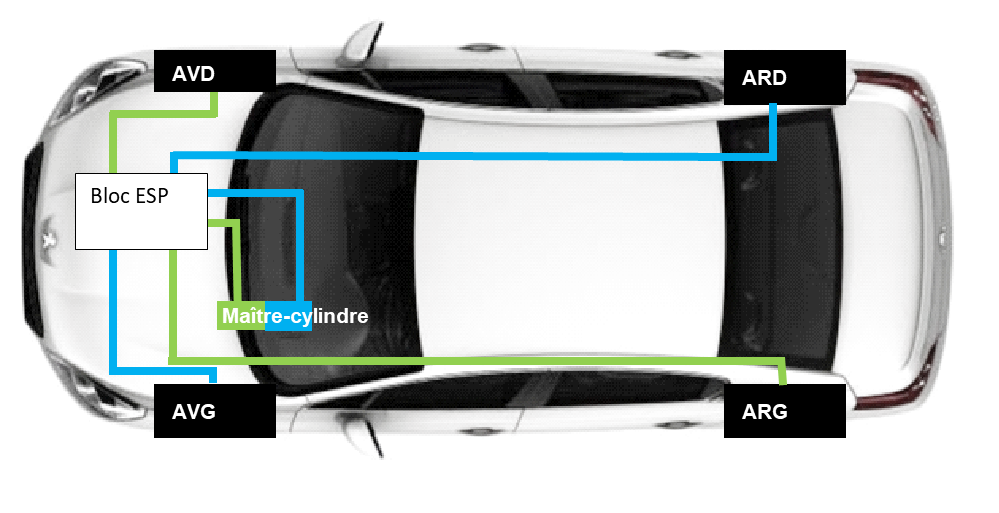 Le circuit est divisé en deux, la roue avant gauche AVG est en liaison avec la roue arrière droite ARD et la roue avant droite AVD avec la roue arrière gauche ARG.Avantage : La perte d’efficacité est de 50 % quel que soit le circuit défaillant. Inconvénient : En cas de défaillance, la stabilité du véhicule est très affectée.C. SYSTÈME DE GESTION DE LA TRAJECTOIRE (ESP)PréambuleL’ESP (Electronic Stability Program) est un dispositif complémentaire à l'ABS.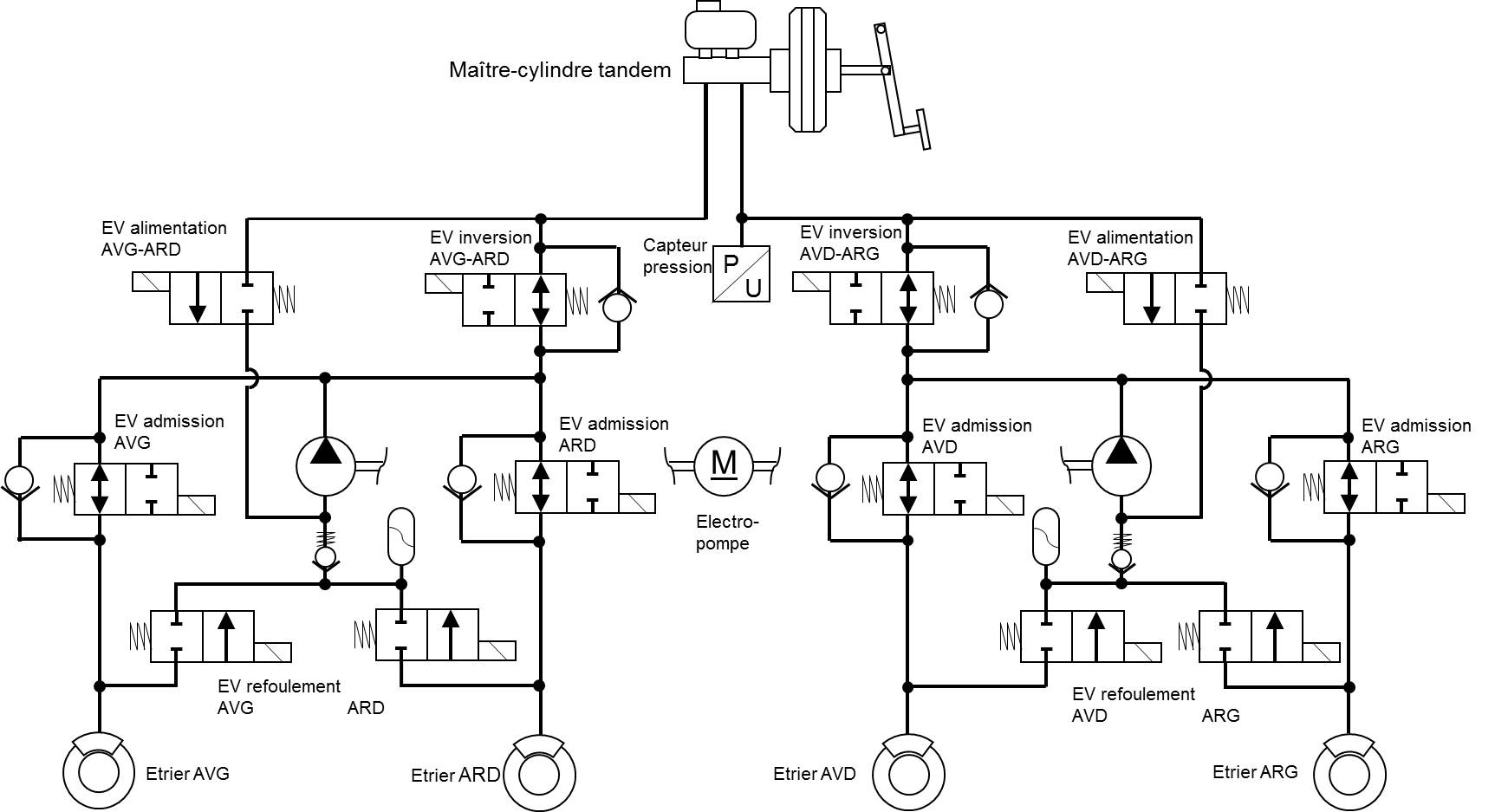 DescriptionL’ESP (Electronic Stability Program) est constitué des composants suivants :un groupe électro-pompe composé :d'une pompe hydraulique,d'une unité de modulation de pression (douze électrovannes),d'un calculateur électronique.d’un capteur d'angle volant,d’un capteur de vitesse de lacet et d'accélération transversale,de quatre capteurs de vitesse de roues.RôleIl corrige la trajectoire du véhicule pour respecter la volonté du conducteur afin d’assurer la sécurité des occupants dans la limite des lois de la physique.Principe de fonctionnementQuand intervient l'ESP (Electronic Stability Program) ?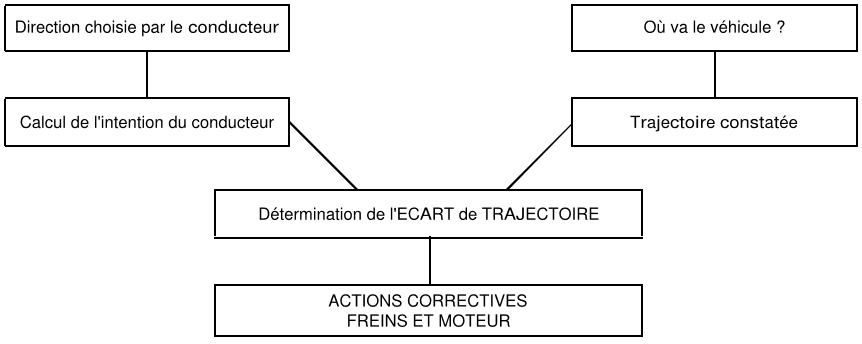 L'ESP (Electronic Stability Program) détermine un état de référence du véhicule et applique une action de freinage correctrice lorsqu'on s'écarte trop de cette référence.L'état de référence est calculé à chaque instant à partir de mesures effectuées sur le véhicule, cela représente le comportement sain désiré.Ces mesures sont :la vitesse des roues ;l'angle au volant.Cet état de référence est comparé à l'état réel du véhicule, déterminé par les mesures de :la vitesse de lacet ;l'accélération transversale.L'ESP (Electronic Stability Program) utilise les écarts entre ces deux comportements pour calculer l'action du freinage à appliquer indépendamment sur une ou plusieurs roues selon une stratégie de répartition définie.Les forces ainsi créées par le freinage engendrent des moments sur le véhicule qui permettent de le replacer sur une trajectoire correspondant au comportement souhaité.D. POMPE À VIDERôleElle fournit une énergie pneumatique permettant entre autres d’assister le conducteur dans son effort de freinage.Implantation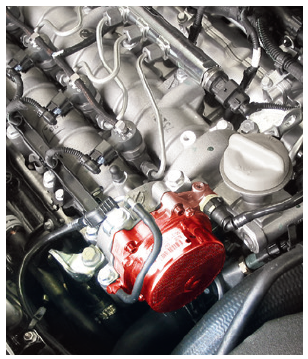 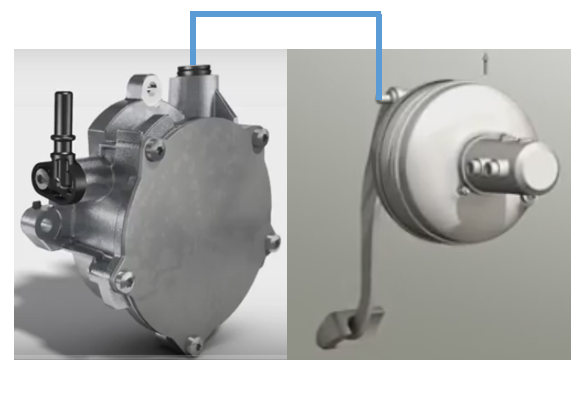 Principe de fonctionnement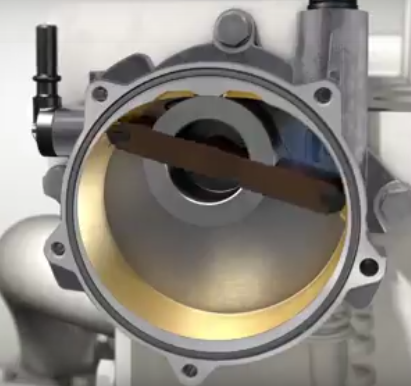 Dans le logement de la pompe, une seule palette excentrée est entrainée par un rotor en liaison pivot sur le bâti. L’extrémité de la palette parcourt une trajectoire curviligne.RéférencesE. ASSISTANCE AU FREINAGE (servofrein)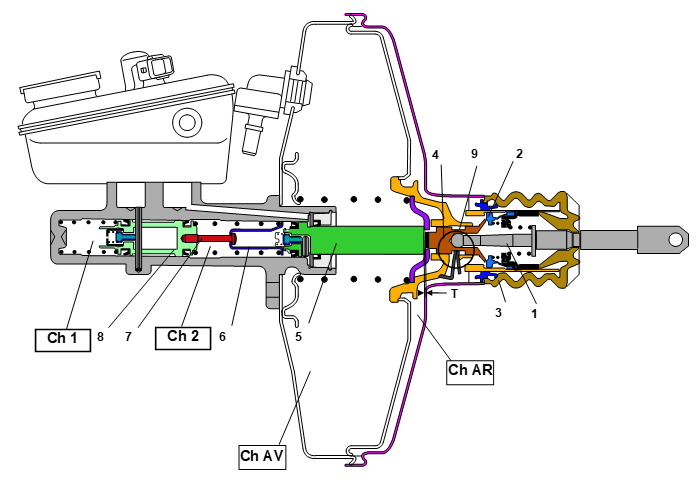 Au repos, les 2 chambres sont mises en communication par la valve 9.Lors de l’assistance, dans un premier temps, les 2 chambres sont isolées l’une de l’autre puis la chambre arrière est soumise à la pression atmosphérique (Patm). Ainsi, la différence de pression sur la membrane engendre une action mécanique qui s’ajoute à l’action du conducteur. PrincipeAmplification pédale + servofreinZone d’action du servofreinDu point A au point B, le servofrein permet de multiplier l’effort d’entrée par un coefficient noté Kmv. Ainsi pour un effort d’entrée de 10 daN, on obtient un effort de sortie de 170 daN.Zone de saturation du servofreinÀ partir du point B, la pression atmosphérique est établie dans la chambre arrière. Toute augmentation de l’effort de sortie n’est due qu’à la même augmentation de l’effort d’entrée.F. PÉDALE DE FREINElle permet de transmettre et d’amplifier l’action du conducteur au servofrein.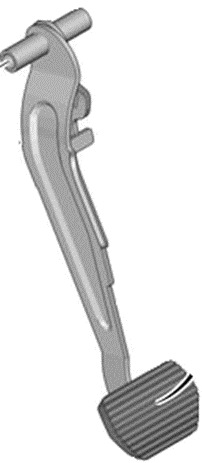 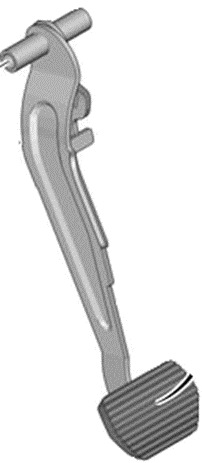 Maître-cylindre en position repos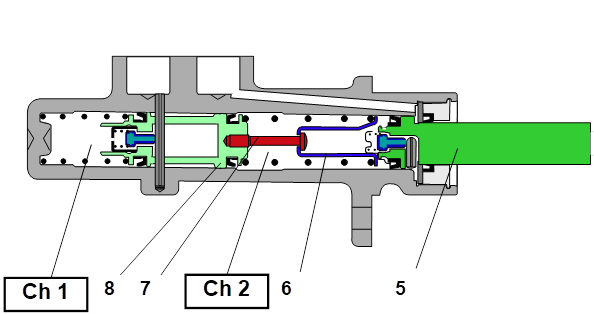 Nota : pour plus de facilité, le piston primaire 5 est simplifié. La tige 7 est solidaire du piston secondaire 8 et la cloche en tôle 6 est solidaire du piston 5.G. MÉTHODOLOGIE DE CONTRÔLE, ÉLÉMENTS CONTRÔLÉS ET DÉFAILLANCES ASSOCIÉESExtrait de l’instruction technique concernant le contrôle technique du 9 mars 2017.La présente instruction technique a pour objet de définir les méthodologies de contrôle applicables aux points de la fonction « Équipements de freinage » et les défaillances constatables associées à des précisions complémentaires éventuelles, non exhaustives, en application des dispositions de l’annexe I de l’arrêté du 18 juin 1991 modifié relatif à la mise en place et à l'organisation du contrôle technique des véhicules dont le poids n'excède pas 3,5 tonnes. Elle précise également certaines prescriptions applicables.  Elle annule et remplace l’instruction technique SR/V/F1-1 à compter du 20 mai 2018.Dispositif de freinage assisté, maître-cylindre (systèmes hydrauliques) Contrôle du fonctionnement de l’assistance de freinage.Performance du frein de serviceEfficacité du frein de servicePrescription Références normatives et réglementaires :Arrêté ministériel du 18 juin 1991 modifié relatif à la mise en place et à l’organisation du contrôle technique des véhicules dont le poids n’excède pas 3,5 tonnes.Le contrôle technique périodique et la contre-visite entraînent :un résultat favorable en l'absence de défaillance majeure et critique ;un résultat défavorable pour défaillances majeures, en l'absence de défaillance critique et lorsqu'il est constaté au moins une défaillance majeure. Dans ce cas, la validité du contrôle est de deux mois à compter de la date du contrôle technique périodique ;un résultat défavorable pour défaillances critiques lorsqu'il est constaté au moins une défaillance critique. Dans ce cas, la validité du contrôle est limitée au jour du contrôle.Tout résultat défavorable entraîne l'obligation de réalisation d'une contre-visite, qui ne peut être réalisée que dans le délai de deux mois après le contrôle technique périodique tel que défini à l'article, faute de quoi un nouveau contrôle technique périodique est à réaliser.Définition et fonctionnalitésLe dispositif se compose principalement de :un récepteur, constitué de deux paires de rouleaux sur lesquels sont placées les roues d'un même essieu ;un système de mesure de forces verticales statiques, par essieu ou par roue (poids du véhicule) ;un système de mesure de forces de freinage par roue ;un dispositif de centralisation et d'affichage des résultats de mesure. 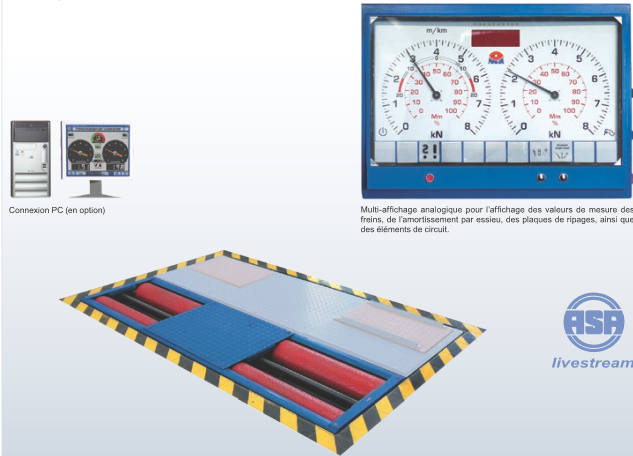 Les caractéristiques du dispositif permettent de déterminer au minimum : la force de freinage maximale du véhicule, définie comme la somme des forces de freinage maximales en daN ;la force verticale appliquée sur les rouleaux du dispositif de contrôle du freinage par roue, par essieu, et globalement pour le véhicule, en daN ;le taux de freinage (global) du frein de service, exprimé en pourcentage.L’efficacité de freinage global du frein de service, en % :L’efficacité de freinage global du frein de stationnement, en % :Le déséquilibre du frein de service de chaque essieu du véhicule, en % :H. LES LIQUIDES DE FREINLe Department Of Transportation (DOT) a défini différentes classes de qualité relative aux principales caractéristiques :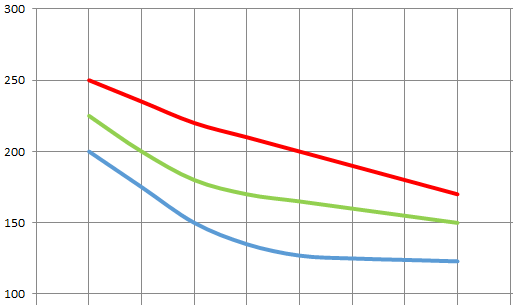 I. RAPPORT D’ANALYSE DU LIQUIDE DE FREINLe tableau ci-dessous est un extrait du rapport d’analyse physico-chimique et spectrométrique du liquide de frein du véhicule étudié.Composition du sujet :Dossier technique		pages DT0/13 à DT13/13Dossier questions		pages DQ1/15 à DQ15/15Dossier réponses		pages DR1/8 à DR8/8Les différentes parties du sujet sont indépendantes, mais il est préférable de suivre la progression proposée.Dans le dossier sujet, chaque encadré de question précise où le candidat doit répondre (feuille de copie ou dossier réponses DR).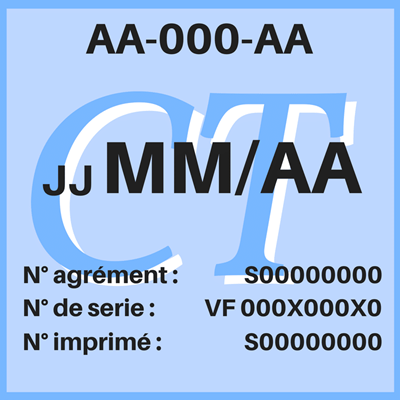 Questions1-11-21-31-41-51-61-7Points2446644Questions1-81-91-101-111-121-131-141-15Points4324634460Questions2-12-22-32-42-52-62-7Points464444430Questions3-13-23-33-4Points2444Questions3-53-63-73-8Points444430Questions4-14-24-34-44-54-64-74-84-94-10Points6684444444Questions4-114-124-134-144-154-164-174-184-194-20Points642422442280Disque de frein avant - Type ventilésDiamètre (mm)330Épaisseur (mm)30Épaisseur minimale (mm)28Voile maximum (mm)0,05Diamètre des 2 pistons (mm)40 et 45Plaquettes de freinÉpaisseur nominale (mm)13Épaisseur minimum (mm)3Disques de frein arrière - Type ventilésDiamètre (mm)302Épaisseur (mm)22Épaisseur minimale (mm)20Voile maximum (mm)0,05Diamètre du piston (mm)38Plaquettes de freinÉpaisseur nominale (mm)11,15Épaisseur minimum (mm)2Maître-cylindre tandemA clapetsDiamètre des pistons (primaire/secondaire) (mm)23,8Course (primaire/secondaire) (mm)19,8/20,2Système AFU Intégré (en série)Réservoir de liquide de frein : Capacité (litre)0,47Qualité de liquide de freinDOT 4Amplificateur de freinage : Diamètre (mm)254DéfaillancesDéfaillancesDéfaillancesDéfaillancesCodeConstatPrécisions complémentairesNiveau1.1.10.a.2Dispositif de freinage assisté défectueuxPour les dispositifs à dépression :absence de modification de la position de la pédale de frein constatée, au démarrage, lors du contrôle du fonctionnement ;Pour les dispositifs à haute pression hydraulique : voyant d’alerte du circuit hydraulique allumé, moteur tournantPrise d’airMajeur1.1.10.a.3Dispositif de freinage assisté ne fonctionnant pasPédale dure alors que le moteur est en routeCritique1.1.10.b.2Maître-cylindre défectueux, mais freinage toujours opérantFuite interne (détectée par enfoncement continuel de la pédale sous faible pression) mais freinage opérantMajeur1.1.10.b.3Maître-cylindre défectueux ou nonétancheFuite interne (détectée par enfoncement continuel de la pédale sous faible pression) et freinage inopérant.Fuite de liquide de frein (maître-cylindre, réservoir, liaison assistance,...)Critique1.1.10.c.2Fixation insuffisante du maître-cylindre,mais frein toujours opérantAbsence, desserrage ou rupture d’au moins un des éléments de fixation du maître-cylindre sur son supportMaître-cylindre mal fixéHors véhicules de collectionMajeur1.1.10.c.3Fixation insuffisante du maître-cylindreAbsence totale de fixation, hors véhicules de collectionCritique1.1.10.c.4Fixation insuffisante du maître-cylindreUniquement pour les véhicules de collection :• Absence, desserrage ou rupture d’au moins un des éléments de fixation du maître-cylindre sur son support• Maître-cylindre mal fixé• Y compris absence totale de fixationMajeur1.1.10.d.2Niveau du liquide de frein sous la marque MINMajeur1.1.10.d.3Pas de liquide de frein visibleCritique1.1.10.e.2Réservoir du maître-cylindre détérioré• Fissure, cassure du réservoir ou du bouchon• Bouchon absent ou remplacé par un dispositif non adaptéMajeur1.1.10.f.1Témoin du liquide de freins allumé ou défectueux• Voyant allumé de façon permanenteou intempestive• Voyant éteint à la mise sous contactMineur1.1.10.g.1Fonctionnement défectueux du dispositif avertisseur en cas de niveau insuffisant du liquideMineurDéfaillancesDéfaillancesDéfaillancesDéfaillancesCodeConstatPrécisions complémentairesNiveau1.2.1.a.2Freinage insuffisant sur une ou plusieurs rouesForces de freinage insuffisantes pour le calcul du déséquilibre de freinage sur un essieuMajeur1.2.1.a.3Freinage inexistant sur une ou plusieurs rouesAbsence totale d’efficacité sur un essieu ou sur une roueCritique1.2.1.b.1DéséquilibreDéséquilibre D/G calculé sur un essieu ≥ 20 % et < 30 %Mineur1.2.1.b.2Déséquilibre notable• Déséquilibre D/G calculé sur un essieu ≥ 30 %• Modification de trajectoire du véhicule se traduisant par des déports importantsMajeur1.2.1.b.3Déséquilibre important sur l’essieu directeurDéséquilibre D/G calculé sur un essieu ≥ 50 %, si l’essieu est directeurCritique1.2.1.c.2Freinage non modérable• Broutement, non progressivité• Blocage immédiat d’une roue dès sollicitation de la commande de freinageMajeur1.2.1.d.2Temps de réponse trop long sur l’une des rouesMajeur1.2.1.e.2Fluctuation excessive de la force de freinage pendant chaque tour de roueMajeurDéfaillancesDéfaillancesDéfaillancesDéfaillancesCodeConstatPrécisions complémentairesNiveau1.2.2.a.2Efficacité insuffisanteVoir prescriptionsMajeur1.2.2.a.3Efficacité inférieure à 50 % de la valeur limiteVoir prescriptionsCritiqueValeurs minimales applicablesFrein de service(1.2.2)Frein de stationnement (1.4.2)Valeurs minimales applicablesValeur miniValeur miniM1 ≥ 01/01/201258 %18 %M1 < 01/01/2012et ≥ 01/01/195650 %18 %M1 < 01/01/195635 %18 %Contrôle selon FMVSS 116Contrôle selon FMVSS 116Contrôle selon FMVSS 116Contrôle selon FMVSS 116DOT3DOT4DOT5.1Point d'ébullition sec en °C (min.)205230260Point d'ébullition humide en °C (min.)140155180Viscosité à froid à -40 °C en mm²/s15001800900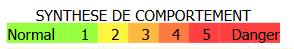 Résultat de l'analyseRésultat de l'analyse5Analyses physico-chimiquesAnalyses physico-chimiquesAnalyses physico-chimiquesAnalyses physico-chimiquesTests UnitéRésultat analyseValeur référenceCouleurJauneJauneTeneur en eau%70Viscosité à 100°Cmm²/s2>= 1,5Analyses spectrométriquesAnalyses spectrométriquesAnalyses spectrométriquesAnalyses spectrométriquesProduitsUnitéRésultat analyseValeur référenceP – Phosphoremg/kg00Zn – Zincmg/kg00Ca – Calciummg/kg00Mg – Magnésiummg/kg00Ni – Nickelmg/kg00Al – Aluminiummg/kg40Fe – Fermg/kg3000Cr – Chromemg/kg00Mo – Molybdènemg/kg00Cu – Cuivremg/kg750Pb – Plombmg/kg00Sn – Etainmg/kg00Si – Siliciummg/kg40Na- Sodiummg/kg00B – Boremg/kg50005000K – Potassiummg/kg00Ba – Baryummg/kg00Sb – Antimoinemg/kg00V – Vanadiummg/kg00S – Soufremg/kg00tolérance = +/- 5mg/kgtolérance = +/- 5mg/kg